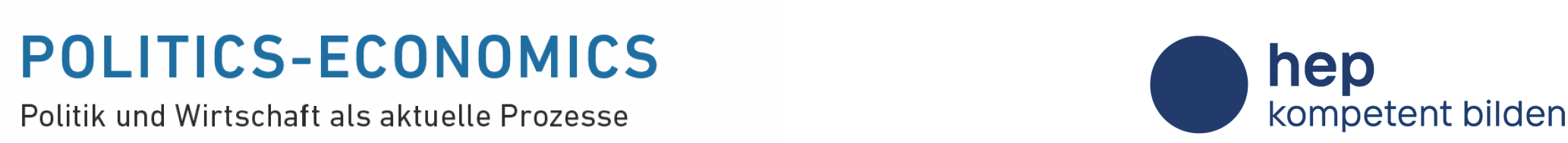 Autor: Hanspeter Maurer, Muriel Scheidegger							                                                   Politics-Economics: Alle Rechte vorbehaltenAutor: Hanspeter Maurer, Muriel Scheidegger											      Politics-Economics: Alle Rechte vorbehalten  Links zu den TV-Beiträgen: ab Seite 3     Text schreiben: Auf leere Zeile doppelklicken, dann hineinschreiben21.01      01.01. – 17.01.2021   Sturm auf das Kapitol
Am 6. Januar 2021 kam es zu einem noch nie dagewesenen Sturm auf das Kapitol in Washington. Aufgestachelt vom noch US-Präsidenten Trump marschierte ein wütender, aufgebrachter Mob von militanten Trump-Anhängern zum Kapitol und stürmte das Gebäude. Die Randalierer drangen in die Räumlichkeiten ein, verhinderten die formale Bestätigung der Präsidentschaftswahl und zerstörten die Büros der Abgeordneten, was Tote und Verletzte zur Folge hatte. Einige Beobachter werteten dies als versuchten Staatsstreich.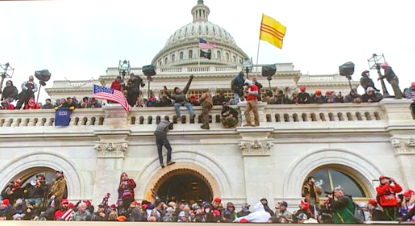 Die Lage beruhigte sich erst, als Polizei und die Nationalgarde das Kapitol sicherten. Als Folge davon wandten sich sehr viele von Trump ab, selbst treue Trump-Republikaner. Die Demokraten leiten nun ein __ gegen Trump ein.								Bild: SRFa) 	Welche politisch-gesellschaftliche Bedeutung hat das Kapitol in Washington? ____
___________________________________________________________________b) 	Wie soll Trump für sein Verhalten zur Rechenschaft gezogen werden? __________
___________________________________________________________________
___________________________________________________________________c) 	Welche Vergehen werden Trump bei seinem 2. Amtsenthebungsverfahren angelastet? ___________________________________________________________________
___________________________________________________________________d) 	Wie haben die sozialen Medien auf das Verhalten von Trump reagiert? _________
___________________________________________________________________e) 	Was erfolgt jeweils am 20. Januar nach den US-Wahlen? _____________________
___________________________________________________________________f) 	Wer ist nun hauptsächlich für die Sicherheit des Kapitols zuständig? _______________Ihre Meinung: Ist Trump eine Gefahr für die amerikanische Demokratie und soll man Trump aus den sozialen Medien ausschliessen? Verstummen seine Anhänger oder provoziert das mehr Widerstand?a) 	Welche politisch-gesellschaftliche Bedeutung hat das Kapitol in Washington? ____
___________________________________________________________________b) 	Wie soll Trump für sein Verhalten zur Rechenschaft gezogen werden? __________
___________________________________________________________________
___________________________________________________________________c) 	Welche Vergehen werden Trump bei seinem 2. Amtsenthebungsverfahren angelastet? ___________________________________________________________________
___________________________________________________________________d) 	Wie haben die sozialen Medien auf das Verhalten von Trump reagiert? _________
___________________________________________________________________e) 	Was erfolgt jeweils am 20. Januar nach den US-Wahlen? _____________________
___________________________________________________________________f) 	Wer ist nun hauptsächlich für die Sicherheit des Kapitols zuständig? _______________Ihre Meinung: Ist Trump eine Gefahr für die amerikanische Demokratie und soll man Trump aus den sozialen Medien ausschliessen? Verstummen seine Anhänger oder provoziert das mehr Widerstand?A   zweiter Lockdown in der Schweiz
Zum zweiten Mal innerhalb eines Jahres hat der Bundesrat sehr restriktive Massnahmen zur Eindämmung des Coronavirus vorläufig bis Ende Februar beschlossen. Geschlossene Gastrobetriebe und Läden gelten als Härtefälle, welche schnell und unkompliziert Hilfe bekommen. 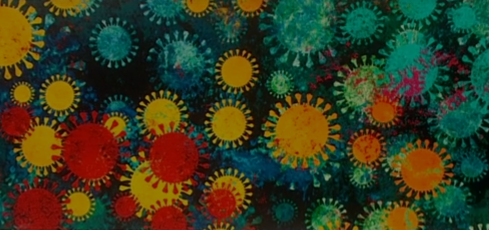 Mittlerweile hat die Schweiz mit den ersten Impfungen begonnen, allerdings mit einigen Startproblemen, im Gegensatz zu anderen Ländern. Eine Corona Mutation verbreitet sich auch in der Schweiz, wo in ___ ein Brite mit dem mutierten Virus 28 Personen infizierte, was unter anderem zur Absage des Lauberhornrennens führte.					Bild: SRFa) 	Welches sind die wichtigsten neuen Regelungen? __________________________
___________________________________________________________________
___________________________________________________________________b) 	Wann wird von Härtefällen gesprochen? __________________________________
___________________________________________________________________
___________________________________________________________________ c) 	Welche Probleme hat die Schweiz beim Impfstart? _________________________
___________________________________________________________________d)	Welches ist gegenwärtig der Corona-Hotspot der Schweiz? ___________________e) 	Was ist an der neuen Corona-Mutation beängstigend? ______________________
___________________________________________________________________Ist es ethisch vertretbar, auch Prominente zuerst zu impfen, um damit die Impfskepsis zu mildern? Zusatzauftrag: Lockdown -Shutdown: Recherchieren Sie im Netz und erklären Sie in 5-10 Sätzen Sie den Unterschied zwischen diesen beiden Begriffen. (Auf Zusatzseite)a) 	Welches sind die wichtigsten neuen Regelungen? __________________________
___________________________________________________________________
___________________________________________________________________b) 	Wann wird von Härtefällen gesprochen? __________________________________
___________________________________________________________________
___________________________________________________________________ c) 	Welche Probleme hat die Schweiz beim Impfstart? _________________________
___________________________________________________________________d)	Welches ist gegenwärtig der Corona-Hotspot der Schweiz? ___________________e) 	Was ist an der neuen Corona-Mutation beängstigend? ______________________
___________________________________________________________________Ist es ethisch vertretbar, auch Prominente zuerst zu impfen, um damit die Impfskepsis zu mildern? Zusatzauftrag: Lockdown -Shutdown: Recherchieren Sie im Netz und erklären Sie in 5-10 Sätzen Sie den Unterschied zwischen diesen beiden Begriffen. (Auf Zusatzseite)     Homeoffice-pflicht – fluch oder segen?
Wegen Corona besteht eine Homeoffice-Pflicht bis Ende Februar 2021. Der Fokus liegt bei administrativen Tätigkeiten. Arbeitgeber sind verpflichtet, ihre Mitarbeitenden ins Homeoffice zu schicken, sofern dies ___ ist. 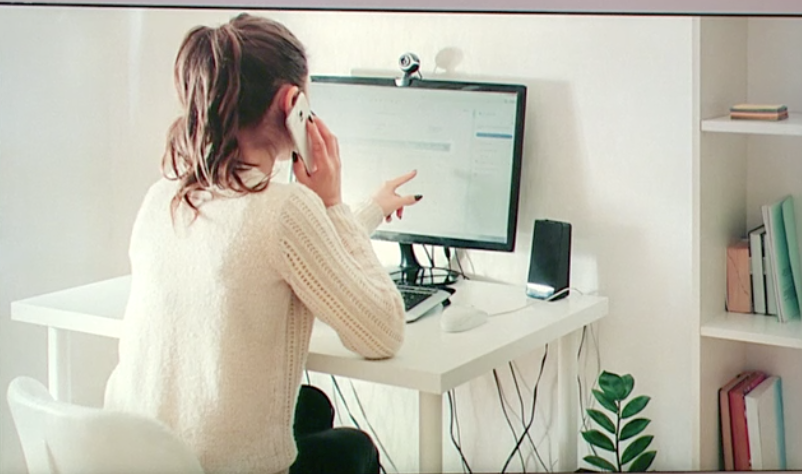 Für einige Arbeitgeber und Arbeitnehmer ist diese Situation ganz neu und es gibt daher zahlreiche Veränderungen. Diese Veränderungen sind nicht für alle Beteiligten einfach. Damit der Einstieg in die Arbeit im Homeoffice gelingt, können einfache Tipps befolgt werden.        Bild: SRFa)	Was bedeutet Homeoffice? ____________________________________________b) 	Wann ist der Arbeitsgeber/Arbeitnehmer zu Homeoffice verpflichtet? _____________
___________________________________________________________________c) 	Welche Massnahmen muss ein Arbeitgeber ergreifen? _________________________
___________________________________________________________________d) 	Welche Branchen eignen sich zum Homeoffice?  ____________________________
___________________________________________________________________e) 	Was bedeutet Homeoffice für Arbeitnehmer? _____________________________
___________________________________________________________________f) 	Welche Probleme lauern für Arbeitnehmer? _______________________________
___________________________________________________________________Zusatzaufgabe: Geben Sie Tipps und Tricks für die Arbeit im Homeoffice . Wird Homeoffice auch nach Corona Thema sein? Bringt die Homeoffice -Pflicht wirklich etwas? (Auf Zusatzseite)a)	Was bedeutet Homeoffice? ____________________________________________b) 	Wann ist der Arbeitsgeber/Arbeitnehmer zu Homeoffice verpflichtet? _____________
___________________________________________________________________c) 	Welche Massnahmen muss ein Arbeitgeber ergreifen? _________________________
___________________________________________________________________d) 	Welche Branchen eignen sich zum Homeoffice?  ____________________________
___________________________________________________________________e) 	Was bedeutet Homeoffice für Arbeitnehmer? _____________________________
___________________________________________________________________f) 	Welche Probleme lauern für Arbeitnehmer? _______________________________
___________________________________________________________________Zusatzaufgabe: Geben Sie Tipps und Tricks für die Arbeit im Homeoffice . Wird Homeoffice auch nach Corona Thema sein? Bringt die Homeoffice -Pflicht wirklich etwas? (Auf Zusatzseite)Grundlagen / Strukturwissen im Buch «Staat und Wirtschaft»    Grundlagen / Strukturwissen im Buch «Staat und Wirtschaft»         FREMDWÖRTER     FREMDWÖRTERKAPITELSEITE/NSEITE/NWeltpolitische Entwicklung6666  MobBevölkerungsschutz8484  militantSozialpolitik der Schweiz8888  MutationProduktionsfaktor Arbeit, Arbeitsformen108108  restriktivPetition/ArgumentierenPetition/Argumentieren20.01      01.01. – 17.01.2021SPRACHAUFTRAG ZUM THEMA: Schulschliessungen wegen CoronaSchreiben Sie per Mail eine Petition (Bittschrift, Ersuchen, Beschwerde, Antrag) an Ihren Rektor der Schule oder an Ihre kantonale Bildungsdirektion, worin Sie um - sofortige Schliessung der Schulen oder- weiterhin keine Schliessung der Schulen ersuchen.Argumentieren Sie mit zwei bis drei guten Argumenten und begründen Sie diese.Umfang: ca. 200 Wörter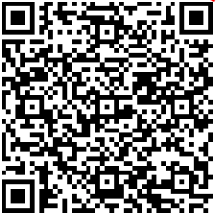 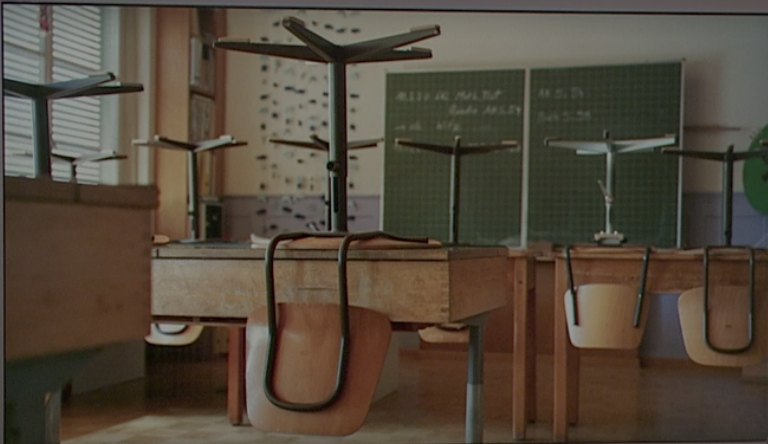 Bild SRFhttps://www.srf.ch/play/tv/tagesschau/video/einfluss-der-schulschliessungen-auf-die-fallzahlen?urn=urn:srf:video:314a6262-83cd-483d-97bc-82a7797924e3Bild SRFhttps://www.srf.ch/play/tv/tagesschau/video/einfluss-der-schulschliessungen-auf-die-fallzahlen?urn=urn:srf:video:314a6262-83cd-483d-97bc-82a7797924e3Titel Titel Titel TextTextTextInhalt / Sprache / Form im «Handbuch Kompetenzen»BEWERTUNGSKRITERIENBEWERTUNGSKRITERIENKurze Einleitung, Hauptteil (Antrag, Anliegen), Schluss (z.B. Aufforderung)Inhalt/Form (5 Pkt.): Sprache: Sachliche, objektive SpracheAusdrucksfähigkeit (4 Pkt.): Logische Abfolge der Argumente, BegründungenOrthografie (3 Pkt.): Am Schluss die Wichtigkeit nochmals betonen/verstärken, evt. AufforderungNote/Bemerkungen: Zeitform: GegenwartQR-Codes und InternetadressenQR-Codes und InternetadressenQR-Codes und Internetadressen1. Sturm auf das Kapitol1. Sturm auf das Kapitol1. Sturm auf das KapitolFilmberichte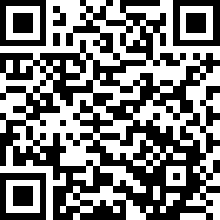 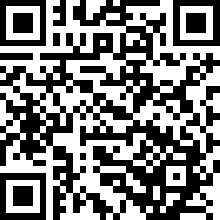 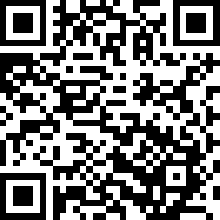 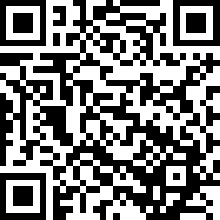 1.	Sturm auf Kapitol in Washington (TS vom 7.1.21, Dauer 4:34)
https://srf.ch/play/tv/redirect/detail/60f6a1cd-d424-4397-8c85-765cfc5da6912. 	Trump-Mob in Washington (10 vor 10 vom 8.1.21, Dauer 10:30)
https://srf.ch/play/tv/redirect/detail/57fbb001-720d-4666-9aef-1e2789184d193. 	Demokraten leiten das Amtsenthebungsverfahren ein (10 vor 10 vom 11.1.21, Dauer 4:00)
https://srf.ch/play/tv/redirect/detail/a28146bf-5d42-4b4a-86a3-0ff21cdfdbe04. 	FOKUS: Ausschreitungen in Washington (10 vor 10 vom 6.1.21, Dauer 8:20)
https://srf.ch/play/tv/redirect/detail/b80ff6e0-e99a-4d39-9e28-874a486576fb2. Zweiter Lockdown in der Schweiz2. Zweiter Lockdown in der Schweiz2. Zweiter Lockdown in der SchweizFilmberichte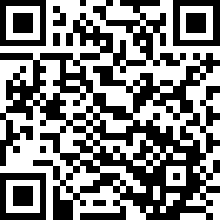 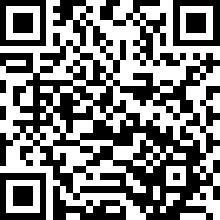 1.	Erleichterte Härtefall-Regelung (10 vor 10 vom 13.1.21, Dauer 5:19)	https://srf.ch/play/tv/redirect/detail/50a9e495-66f2-4005-8d6d-339ddef36bd92. Ansteckungsgefahr steigt mit mutierten Coronavirus um bis zu 70% (10 vor 10 vom 13.1.21, Dauer 4:36)
https://srf.ch/play/tv/redirect/detail/ad8613d0-2613-4ef8-b45c-cbcce4e62f953. Homeoffice-pflicht – fluch oder segen?3. Homeoffice-pflicht – fluch oder segen?3. Homeoffice-pflicht – fluch oder segen?Filmberichte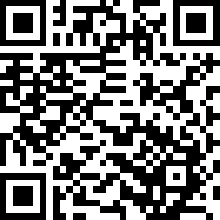 1.	Umstellung auf Homeoffice (TS vom 14.1.21, Dauer 2:22)	https://srf.ch/play/tv/redirect/detail/b46546fb-e04e-4af2-85c0-a420e3b36caf